Dear Parents, Every Friday your child will have a spelling test to assess mastery of phonetic skills and spelling patterns taught and practiced throughout the week.  At this time, they will be graded on Words and Diagnostic Words only. The diagnostic words are words that follow the same spelling patterns as words on their list to assess if your child can transfer their knowledge of the spelling sounds/patterns rather than memorizing words. The goal for your child for mastery is 11/14 words correct and 3/4 diagnostic words correct. 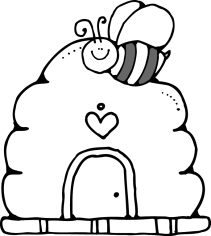 Thank you for your support,                                      Ms. Deans